Collège Jean – Fayard Dumbéa  Katiramona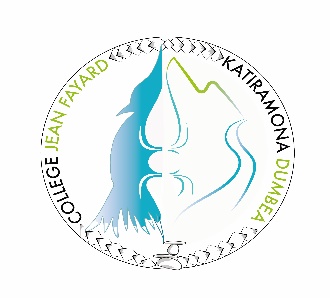 inscription 6eme rentree 2022Chers parents,Veuillez trouver ci – dessous le calendrier des inscriptions.Lundi 29 novembre 2021	Mardi 30 novembre 2021Jeudi 2 décembre 2021	De 12h45 à 17h30Les dossiers devront être déposés par les parents dûment complétés et signés aux dates indiquées ci-dessus.SUIVEZ LES PRESENTES INSTRUCTIONSLe dossier d’inscription comprend obligatoirement les pièces suivantes : Dossier administratif : Dossier d’inscription (le présent dossier),					Photocopie complète du livret de famille ou extrait d’acte de naissance de l’élève	Photocopie de la pièce d’identité des responsables légaux, 		Justificatif de domicile (facture d’électricité, OPT, eau etc…),		Pour les parents séparés : joindre la copie du jugement de garde d’enfant,		Certificat radiation ou Exeat                                                                                                                    (pour les élèves déjà scolarisés dans un autre établissement du 2nd degré)                      Dossier intendance :Fiche « Demi-pension » complétée et signée (fournie avec le dossier) 	Un R.I.B. (Relevé Identité Bancaire) 	Dossier infirmerie : Dossier d’infirmerie jointe (complétée et signée), 				Photocopie des vaccinations à jour obligatoires,				Photocopies des cartes de couvertures sociales (cafat, mutuelles, aide médicale …). 	ATTENTION : AUCUN DOSSIER INCOMPLET NE SERA ACCEPTEL’ELEVE NE SERA DONC INSCRIT QUE LORSQUE TOUTE LES PIECES AURONT ETE FOURNIES